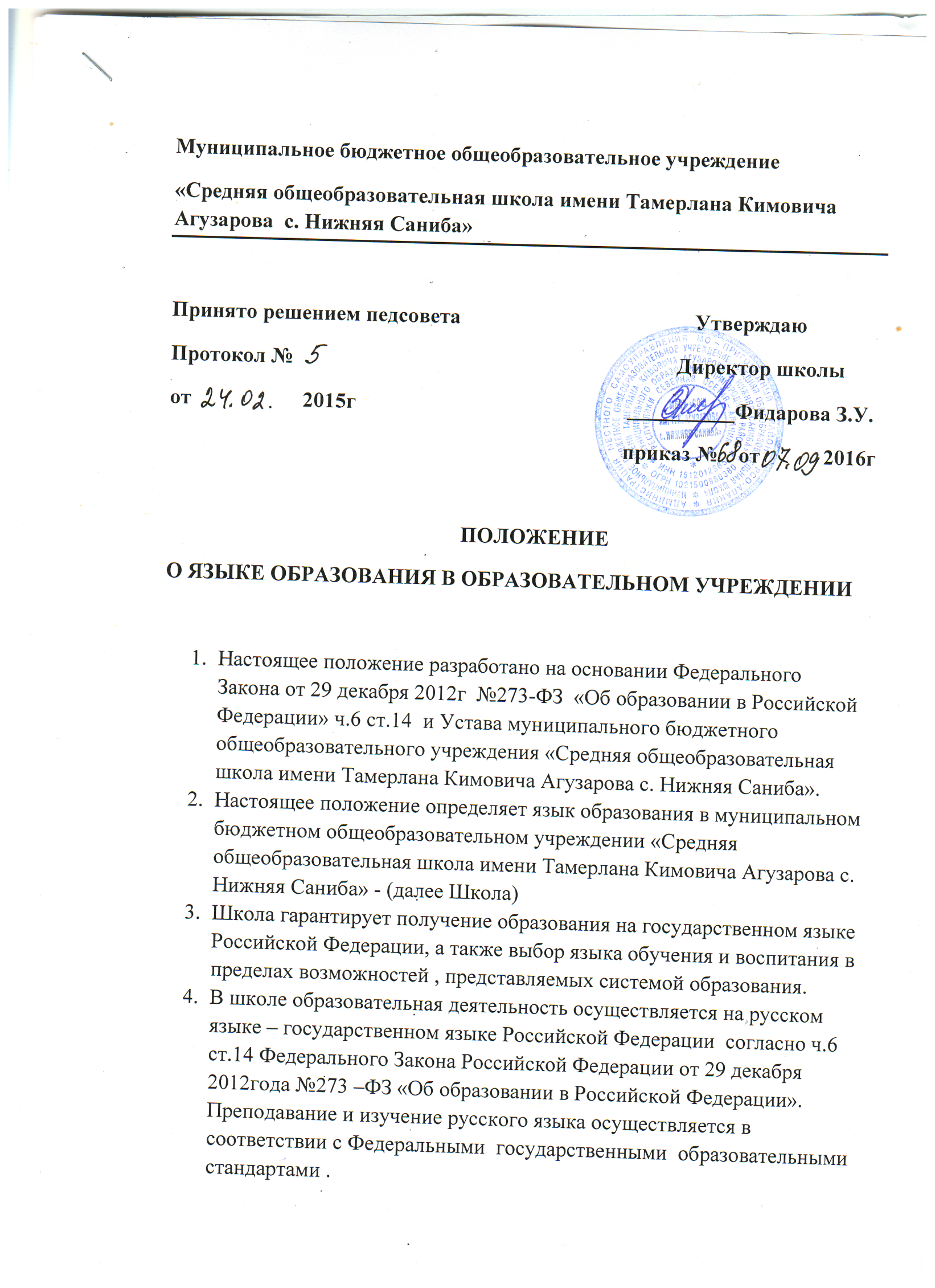 5.Преподавание и изучение отдельных учебных предметов , курсов, дисциплин(модулей),  иных  компонентов могут осуществляться на родном (осетинском) языке , на иностранных языках в соответствии с образовательной программой по заявлению обучающегося  и/или   родителей (законных представителей ) обучающегося с учетом его мнения.